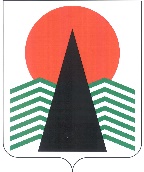 АДМИНИСТРАЦИЯ  НЕФТЕЮГАНСКОГО РАЙОНАпостановлениег.НефтеюганскО проведении конкурса на замещение вакантной 
должности муниципальной службыВ соответствии с решением Думы Нефтеюганского района от 27.05.2015 № 605 «Об утверждении порядка проведения конкурса на замещение вакантных должностей муниципальной службы и порядка формирования конкурсной комиссии 
в муниципальном образовании Нефтеюганский район» и на основании служебной записки председателя комитета градостроительства и землепользования администрации Нефтеюганского района Козициной М.А. от 21.02.2023 № 15-исх-1080 п о с т а н о в л я ю:Объявить проведение конкурса на замещение вакантной должности муниципальной службы «начальник отдела землепользования комитета градостроительства и землепользования администрации Нефтеюганского района» (далее – конкурс).Определить:Сроки проведения конкурса:Первый этап конкурса – 28 марта 2023 года 10:00 часов.Второй этап конкурса – 29 марта 2023 года 11:00 часов.Место проведения конкурса: г.Нефтеюганск, микрорайон 3, дом 21 (здание администрации Нефтеюганского района), кабинет 430.Сроки приёма документов: с момента опубликования объявления 
до 17:30 часов 27 марта 2023 года.Место приема документов: г.Нефтеюганск, микрорайон 3, дом 21 (здание администрации Нефтеюганского района), кабинет 211.Управлению муниципальной службы, кадров и наград администрации Нефтеюганского района (Пинчукова М.В.) осуществлять приём документов 
в соответствии с решением Думы Нефтеюганского района от 27.05.2015 № 605 
«Об утверждении порядка проведения конкурса на замещение вакантных должностей муниципальной службы и порядка формирования конкурсной комиссии 
в муниципальном образовании Нефтеюганский район» и настоящим постановлением.Объявление о проведении конкурса (приложение) подлежит опубликованию в газете «Югорское обозрение» и размещению на официальном сайте органов местного самоуправления Нефтеюганского района.Контроль за выполнением постановления возложить на первого заместителя главы Нефтеюганского Кудашкина С.А.Глава района							А.А.БочкоПриложение к постановлению администрации Нефтеюганского районаот 10.03.2023 № 329-паОБЪЯВЛЕНИЕо проведении конкурса на замещение вакантной должности муниципальной службыКонкурс на замещение вакантной должности муниципальной службы состоится: 28 марта 2023 года в 10:00 часов – первый этап конкурса;29 марта 2023 года в 11:00 часов – второй этап конкурса.Место проведения конкурса: г.Нефтеюганск, мкр.3, д.21 (здание администрации Нефтеюганского района), каб.430.Условия конкурса:наименование вакантной должности: «начальник отдела землепользования комитета градостроительства и землепользования администрации Нефтеюганского района» (ведущая группа должностей муниципальной службы, учреждаемых для выполнения функции «руководитель»); квалификационные требования, связанные с уровнем профессионального образования, стажем и опытом работы, предъявляемые к претенденту на замещение вакантной должности муниципальной службы:наличие высшего образования;без предъявления требований к стажу;владение знаниями и умение применять на практике:основные положения Конституции Российской Федерации;нормативные правовые акты, касающиеся деятельности отдела землепользования;управленческие решения и организация их выполнения; прогнозирование возможных позитивных и негативных последствия принятых управленческих решений;планирование работы отдела землепользования, систематизация и обобщение информации по вопросам профессиональной деятельности;меры по устранению недостатков, выявленных в работе отдела землепользования;эффективную организацию деятельности подчиненных, направлять 
их на обеспечение выполнения возложенных задач и функций, рационально использовать их знания, квалификацию и опыт;подготовка проектов документов по вопросам предоставления земельных участков, государственная собственность на которые не разграничена, расположенных на территории поселений, и земельных участков, находящихся в собственности муниципального образования;осуществление подготовки документов для постановки на государственный кадастровый учет земельных участков, государственная собственность на которые 
не разграничена;организацию работы по формированию земельных участков для проведения аукционов по продаже земельных участков или аукционов на право заключения договоров аренды земельных участков, расположенных в поселениях 
и на межселенной территории района;осуществление подготовки проектов договоров аренды, купли-продажи, безвозмездного пользования, соглашений о перераспределении земель 
и (или) земельных участков, находящихся в муниципальной собственности, либо государственная собственность на которые не разграничена, соглашений о сервитуте – праве ограниченного пользования; осуществления контроля за сроками их действия;иные нормативные правовые акты, устанавливающие условия и порядок регулирования земельных отношений.г) 	квалификационные требования к профессиональным навыкам:решение вопросов местного значения в области управления и распоряжения земельными ресурсами муниципальной собственности района в порядке, установленном законодательством Российской Федерации, Ханты-Мансийского автономного округа – Югры, нормативными правовыми актами муниципального образования Нефтеюганский район, стандарты в области осуществления полномочий администрации по управлению и распоряжению земельными ресурсами в границах муниципального образования в сфере земельных отношений. документы принимаются по адресу: г.Нефтеюганск, мкр.3, д.21 (здание администрации Нефтеюганского района), кабинет 211, с момента опубликования объявления до 17:30 часов 27 марта 2023 года. конкурс проводится в два этапа:первый этап – рассмотрение представленных документов без участия претендентов;второй этап – тестирование и собеседование. Личное участие претендентов 
во втором этапе обязательно.гражданин, изъявивший желание участвовать в конкурсе, представляет следующие документы:личное заявление о допуске к участию в конкурсе (по форме согласно приложению 1 к Порядку, утвержденному решением Думы Нефтеюганского района 
от 27.05.2015 года № 605 «Об утверждении порядка проведения конкурса на замещение вакантных должностей муниципальной службы и порядка формирования конкурсной комиссии в муниципальном образовании Нефтеюганский район»);анкету по форме, установленной уполномоченным Правительством Российской Федерации федеральным органом исполнительной власти;копию паспорта;трудовую книжку и (или) сведения о трудовой деятельности, оформленные в установленном законодательством порядке, за исключением случаев, когда трудовой договор заключается впервые;копию документа об образовании;документ, подтверждающий регистрацию в системе индивидуального (персонифицированного) учета, в том числе в форме электронного документа;копию свидетельства о постановке физического лица на учет в налоговом органе по месту жительства на территории Российской Федерации;копии документов воинского учета - для граждан, пребывающих в запасе, 
и лиц, подлежащих призыву на военную службу;заключение медицинской организации об отсутствии заболевания, препятствующего поступлению на муниципальную службу;сведения о своих доходах, об имуществе и обязательствах имущественного характера, а также о доходах, об имуществе и обязательствах имущественного характера своих супруги (супруга) и несовершеннолетних детей по форме, утвержденной Указом Президента Российской Федерации от 23.06.2014 № 460 
«Об утверждении формы справки о доходах, расходах, об имуществе и обязательствах имущественного характера и внесении изменений в некоторые акты Президента Российской Федерации»;сведения об адресах сайтов и (или) страниц сайтов в информационно-телекоммуникационной сети «Интернет», на которых претендент размещал общедоступную информацию, а также данные, позволяющие его идентифицировать, по форме, установленной Правительством Российской Федерации, за три календарных года, предшествующих году поступления на муниципальную службу.Копии документов представляются с оригиналами для сверки.Подробную информацию о проведении конкурса, об инициаторе конкурса можно получить в администрации Нефтеюганского района по телефонам: (3463)250136, (3463)250819; адрес электронной почты: gradzem@admoil.ru; адрес официального сайта органов местного самоуправления Нефтеюганского района: www.admoil.ru.Проект трудового договораТрудовой договор №с муниципальным служащимг.Нефтеюганск 	          	                                                «____» __________ 2023 годаАдминистрация Нефтеюганского района, именуемая в дальнейшем «Работодатель», в лице ____________________________, действующей на основании Устава Нефтеюганского муниципального района Ханты-Мансийского автономного округа – Югры, Положения об администрации Нефтеюганского района, утвержденного решением Думы Нефтеюганского района от 30.12.2011 № 148, с одной стороны, и гражданин Российской Федерации ________________, именуемый 
в дальнейшем «Муниципальный служащий», с другой стороны, заключили настоящий трудовой договор о нижеследующем:1. Общие положения1.1. Настоящий трудовой договор регулирует трудовые отношения между Работодателем и Муниципальным служащим, связанные с прохождением муниципальной службы в соответствии с Трудовым кодексом Российской Федерации, законодательством Российской Федерации, законодательством Ханты-Мансийского автономного округа – Югры и иными нормативными правовыми актами, содержащими нормы трудового права.1.2. Работодатель обязуется обеспечить Муниципальному служащему прохождение муниципальной службы в администрации Нефтеюганского района 
в соответствии с Федеральным законом от 02.03.2007 № 25-ФЗ «О муниципальной службе в Российской Федерации», Законом Ханты-Мансийского автономного округа – Югры от 20.07.2007 № 113-оз «Об отдельных вопросах  муниципальной службы 
в Ханты-Мансийском автономном округе – Югре», иными федеральными законами 
и законами Ханты-Мансийского автономного округа – Югры, Уставом Нефтеюганского муниципального района Ханты-Мансийского автономного округа – Югры, своевременно и в полном объеме выплачивать Муниципальному служащему денежное вознаграждение и предоставлять ему  соответствующие социальные гарантии. 1.3. Муниципальный служащий обязуется исполнять должностные обязанности по должности муниципальной службы начальник отдела землепользования комитета градостроительства и землепользования администрации Нефтеюганского района 
в соответствии с должностной инструкцией Муниципального служащего и соблюдать правила внутреннего трудового распорядка администрации Нефтеюганского района. 1.4. В Реестре должностей муниципальной службы в Ханты-Мансийском автономном округе – Югре должность, замещаемая Муниципальным служащим, отнесена к ведущей группе должностей муниципальной службы, учреждена 
для выполнения функции «руководитель».2. Срок действия трудового договора2.1. Трудовой договор заключается на неопределенный срок (бессрочный);2.2. Дата начала исполнения должностных обязанностей:               «___»________2023г.3.. Права и обязанности Муниципального служащего:3.1. Муниципальный служащий имеет права, предусмотренные ст. 11 Федерального закона от 02.03.2007 № 25-ФЗ «О муниципальной службе в Российской Федерации», трудовым законодательством, иными нормативными правовыми актами о муниципальной службе.3.2. Муниципальный служащий обязан добросовестно исполнять обязанности, предусмотренные должностной инструкцией, ст. 12 Федерального закона от 02.03.2007 № 25-ФЗ «О муниципальной службе в Российской Федерации», выполнять обязательства и требования к служебному поведению, соблюдать ограничения, 
не нарушать запреты, установленные федеральным законодательством 
и законодательством Ханты-Мансийского автономного округа – Югры.3.3. В случае неявки на работу (в том числе по причине болезни) в тот же день сообщить по телефону непосредственному руководителю о причинах неявки, 
а в дальнейшем предоставить в управление муниципальной службы, кадров и наград администрации Нефтеюганского района оправдательный документ.4. Права и обязанности Работодателя4.1.  Работодатель имеет право:требовать от Муниципального служащего исполнения должностных обязанностей, возложенных на него настоящим трудовым договором, должностной инструкцией Муниципального служащего, а также соблюдения внутреннего трудового распорядка администрации Нефтеюганского района;поощрять Муниципального служащего за безупречное и эффективное исполнение должностных обязанностей;привлекать Муниципального служащего к дисциплинарной ответственности 
в случае совершения им дисциплинарного проступка;реализовывать иные права, предусмотренные Трудовым кодексом Российской Федерации и законодательством о муниципальной службе.4.2. Работодатель обязан:обеспечить Муниципальному служащему организационно-технические условия, необходимые для исполнения должностных обязанностей;обеспечить предоставление Муниципальному служащему своевременно 
и в полном объеме выплату денежного содержания, социальных гарантий, установленных федеральным законодательством, законодательством Ханты-Мансийского автономного округа – Югры, Уставом Нефтеюганского муниципального района Ханты-Мансийского автономного округа – Югры, иными нормативными правовыми актами.соблюдать требования законодательства Российской Федерации и Ханты-Мансийского автономного округа – Югры о муниципальной службе, нормативных правовых актов Ханты-Мансийского автономного округа – Югры и муниципального образования, Устав Нефтеюганского муниципального района Ханты-Мансийского автономного округа – Югры, а также условия настоящего трудового договора;исполнять иные обязанности, предусмотренные трудовым законодательством и законодательством о муниципальной службе.5. Оплата труда.5.1. Денежное содержание Муниципальному служащему устанавливается 
в соответствии с постановлением Правительства Ханты-Мансийского автономного округа – Югры от 23.08.2019 № 278-п «О нормативах формирования расходов 
на оплату труда депутатов, выборных должностных лиц местного самоуправления, осуществляющих свои полномочия на постоянной основе, и муниципальных служащих в Ханты-Мансийском автономном округе – Югре», решением Думы Нефтеюганского района от 28.09.2022 № 802 «О денежном содержании муниципальных служащих в органах местного самоуправления Нефтеюганского муниципального района Ханты-Мансийского автономного округа – Югры» (далее – Положение о денежном содержании) в следующем размере:должностной оклад в размере 12 041 рублей в месяц;ежемесячная надбавка к должностному окладу за выслугу лет устанавливается в соответствии с Положением о денежном содержании;районный коэффициент за работу в районах Крайнего Севера и приравненных 
к ним местностях в размере 1,7;ежемесячная процентная надбавка за работу в районах Крайнего Севера
 и приравненных к ним местностях в размере 50%; ежемесячная надбавка к должностному окладу за особые условия муниципальной службы устанавливается в соответствии с Положением о денежном содержании; ежемесячная надбавка к должностному окладу за классный чин, устанавливается в соответствии с Положением о денежном содержании; ежемесячное денежное поощрение в размере 1,25 должностного оклада.5.2. Муниципальному служащему выплачиваются премии, поощрения, иные выплаты, предусмотренные Положением о денежном содержании, в порядке 
и на условиях, определяемых указанным Положением.5.3. Заработная плата выплачивается Муниципальному служащему 
в соответствии с правилами внутреннего трудового распорядка администрации Нефтеюганского района два раза в месяц: 5-го и 20-го числа каждого месяца, путем перечисления денежных средств на личный счет Муниципального служащего, открытый в банковском учреждении, в валюте Российской Федерации.5.4. Муниципальному служащему предоставляется единовременная выплата 
при предоставлении ежегодного оплачиваемого отпуска в порядке и на условия, определенных Положением о денежном содержании.6. Рабочее время и время отдыха6.1. Муниципальному служащему устанавливается 40 (36)-часовая рабочая неделя с двумя выходными днями (суббота, воскресенье) в соответствии с Трудовым кодексом Российской Федерации, законом Ханты-Мансийского автономного округа – Югры от 20.07.2007 № 113-ОЗ «Об отдельных вопросах муниципальной службы 
в Ханты-Мансийском автономном округе – Югре» и правилами внутреннего трудового распорядка администрации Нефтеюганского района.6.2. Муниципальному служащему предоставляются:а) ежегодный основной оплачиваемый отпуск продолжительностью 
30 календарных дней;б) ежегодный дополнительный оплачиваемый отпуск за выслугу лет продолжительностью:при стаже муниципальной службы от 1 года до 5 лет – 1 календарный день,при стаже муниципальной службы от 5 до 10 лет – 5 календарных дней;при стаже муниципальной службы от 10 до 15 лет – 7 календарных дней;при стаже муниципальной службы от 15 лет и более – 10 календарных дней;в) ежегодный дополнительный оплачиваемый отпуск за работу в местности, приравненной к районам Крайнего Севера, продолжительностью 16 календарных дней;г) ежегодный дополнительный оплачиваемый отпуск за ненормированный рабочий день продолжительностью 3 календарных дня.7. Условия профессиональной трудовой деятельности, компенсации и льготы 
в связи с профессиональной трудовой деятельностью.7.1. Муниципальному служащему обеспечиваются надлежащие организационно-технические условия, необходимые для исполнения должностных обязанностей (рабочее место, защищенное от воздействий вредных и опасных факторов, средства связи, оргтехника и др.).7.2. Муниципальному служащему предоставляются социальные гарантии, компенсации и льготы, предусмотренные Трудовым кодексом Российской Федерации, Федеральным законом от 02.03.2007 № 25-ФЗ «О муниципальной службе в Российской Федерации», иными нормативными правовыми актами.8. Ответственность сторон трудового договора. Вступление в силу трудового договора, изменение и дополнение трудового договора. Прекращение трудового договора.8.1. Работодатель и Муниципальный служащий несут ответственность 
за неисполнение или ненадлежащее исполнение взятых на себя обязательств 
в соответствии законодательством Российской Федерации.8.1.1. За нарушение положений Кодекса этики и служебного поведения  муниципальных служащих Нефтеюганского района, утверждённого решением Думы Нефтеюганского района от 13.09.2017 № 174 (далее – Кодекс), Муниципальный служащий  подлежит моральному осуждению на заседании комиссии по соблюдению требований к служебному поведению муниципальных служащих и урегулированию конфликта интересов в органах местного самоуправления Нефтеюганского района, 
а в случаях, предусмотренных федеральными законами, нарушение положений Кодекса влечет применение к Муниципальному служащему мер юридической ответственности.Соблюдение Муниципальным служащим положений Кодекса учитывается 
при проведении аттестации, формировании кадрового резерва для выдвижения
 на вышестоящие должности, а также при наложении дисциплинарных взысканий.8.2. Запрещается требовать от Муниципального служащего исполнение должностных обязанностей, не установленных трудовым договором и должностной инструкцией.8.3. Трудовой договор вступает в силу со дня, определённого пунктом 2.2 настоящего трудового договора.8.4. Определенные сторонами условия трудового договора могут быть изменены только по соглашению сторон, за исключением случаев, предусмотренных трудовым законодательством.8.5. Изменения и дополнения, вносимые в настоящий трудовой договор, оформляются в виде письменных дополнительных соглашений, которые являются неотъемлемой частью настоящего трудового договора.8.6. Настоящий трудовой договор может быть прекращен (расторгнут) 
по основаниям, предусмотренным: 8.6.1. Трудовым кодексом Российской Федерации.8.6.2. Законодательством о муниципальной службе, в том числе в связис утратой доверия в случаях совершения правонарушений, установленных статьями 14.1 и 15 Федерального закона от 02.03.2007 № 25-ФЗ «О муниципальной службе»:непринятие Муниципальным служащим, являющимся стороной конфликта интересов, мер по предотвращению или урегулированию конфликта интересов;непредставление Муниципальным служащим либо представление 
им заведомо недостоверных или неполных сведений о своих доходах, расходах, 
об имуществе и обязательствах имущественного характера, а также о доходах, расходах, об имуществе и обязательствах имущественного характера своих супруги (супруга) и несовершеннолетних детей в случае, если представление таких сведений обязательно.9. Разрешение споров и разногласий по трудовому договору.9.1. Споры и разногласия по настоящему трудовому договору разрешаются 
по соглашению сторон, а в случае, если согласие не достигнуто – в порядке, предусмотренном законодательством.9.2. Настоящий трудовой договор составлен в двух экземплярах, каждый 
из которых подписывается сторонами. Один экземпляр хранится Работодателем 
в личном деле Муниципального служащего, второй - у Муниципального служащего. Оба экземпляра имеют одинаковую юридическую силу.10.03.2023№ 329-па№ 329-паРаботодательАдминистрация Нефтеюганского района628309, Ханты-Мансийский автономный округ – Югра, г.Нефтеюганск, 3 микрорайон, 21 домИНН 8619005217_______________    /__________/м.п.Муниципальный служащий______________________________паспорт ______________________выдан ____________________________________________________________________________________ место регистрации_________________________________________ /____________/